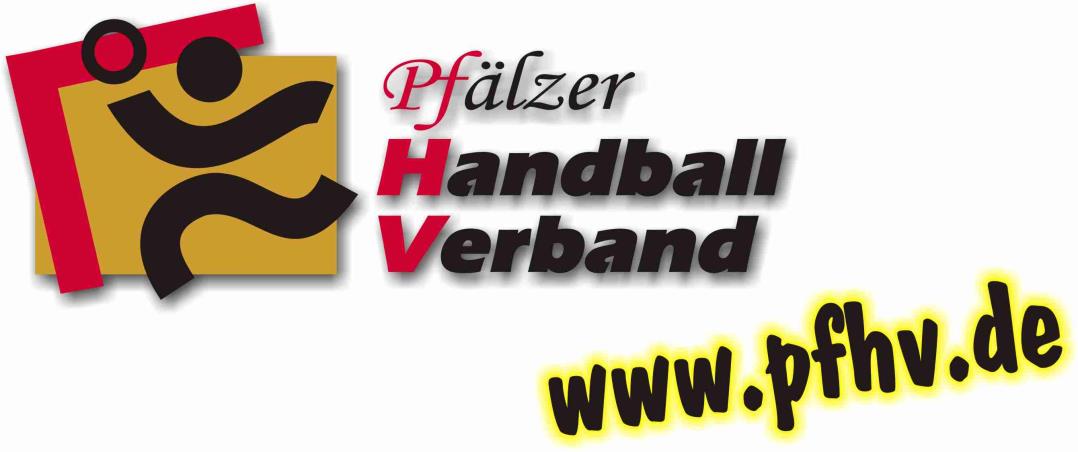 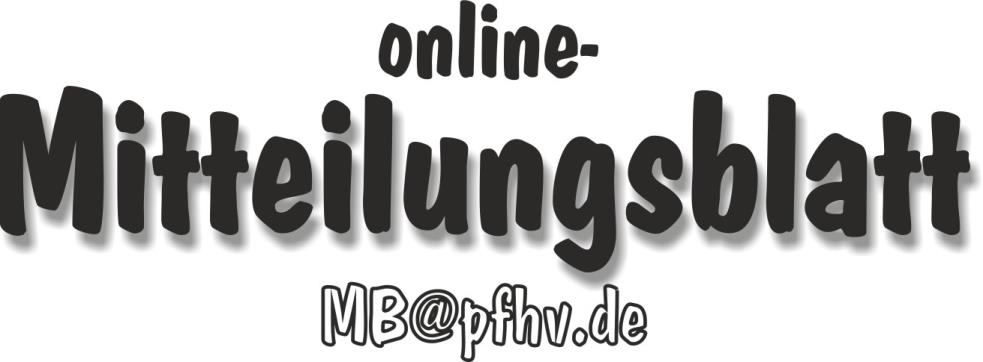 Nummer 01Stand: 04.01.2018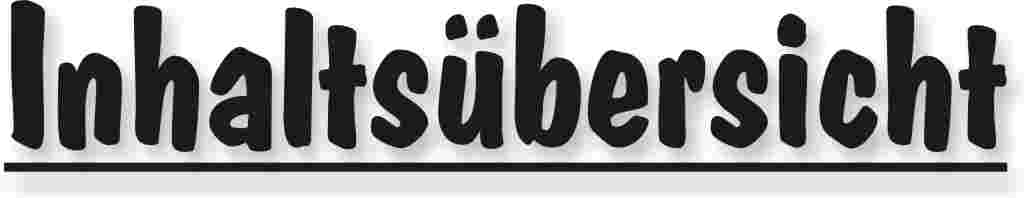 Halten Sie die Strg-Taste gedrückt und klicken in der Übersicht auf die gewünschte Seitenzahl, danach gelangen Sie direkt zur entsprechende Stelle im word-Dokument.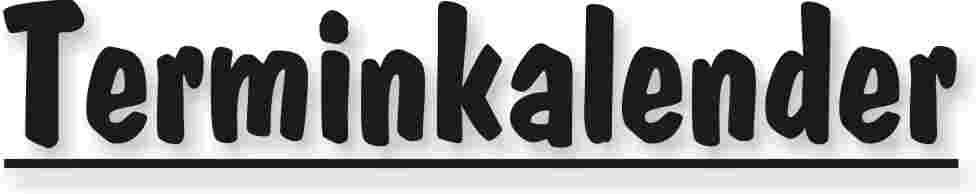 Der komplette Terminkalender kann auf der PfHV-Homepage eingesehen werden:http://www.pfhv.de/index.php/service/terminkalender 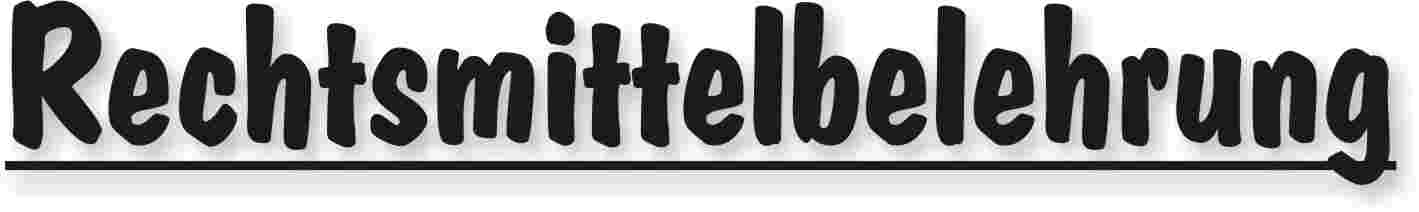 Gegen alle Sportinstanzenbescheide ist innerhalb von 14 Tagen nach Zustellung gebührenfreier doch kostenpflichtiger Einspruch zum Vorsitzenden des VSG möglich [maßgebend ist nach § 42 RO grundsätzlich das Datum des Poststempels. Der Zugang gilt am dritten Tag nach der Aufgabe als erfolgt: bei Veröffentlichung im MB gilt er mit dem dritten Tage nach der Veröffentlichung als bewirkt].Gegen Urteile des VSG ist innerhalb von 14 Tagen nach Zustellung [maßg. siehe 1.] Berufung zum VG-Vorsitzenden möglich.Gegen Urteile des Verbandsgerichtes ist innerhalb von 14 Tagen nach Zustellung [maßg.s.1.] Revision zum Vorsitzenden des DHB-Bundesgerichtes, Herrn Dr. Hans-Jörg Korte, Eickhorstweg 43, 32427 Minden möglich. Innerhalb dieser Frist sind darüber hinaus die Einzahlung der Revisionsgebühr in Höhe von EUR 500,00 und eines Auslagenvorschusses in Höhe von EUR 400,00 beim DHB nachzuweisen. Auf die weiteren Formvorschriften aus § 37 RO DHB wird ausdrücklich hingewiesen.Für alle Einsprüche, Berufungen und Revisionen gilt....Die entsprechenden Schriften sind von einem Vorstandsmitglied und dem Abteilungsleiter zu unterzeichnen. Name und Funktion des jeweiligen Unterzeichnenden müssen in Druckschrift vermerkt sein. Sie müssen einen Antrag enthalten, der eine durchführbare Entscheidung ermöglicht. Der Nachweis über die Einzahlung von Gebühr und Auslagenvorschuss ist beizufügen. Die §§ 37 ff. RO sind zu beachten.Einsprüche gegen Entscheidungen der Sportinstanzen  -  EUR 0,00 Rechtsbehelfe zum PfHV-VSG  -  EUR 30,00Berufung zum PfHV-VG  -  EUR 50,00Revision zum BG DHB:     EUR 500,00 und EUR 400,00 Auslagenvorschuss = EUR 900,00 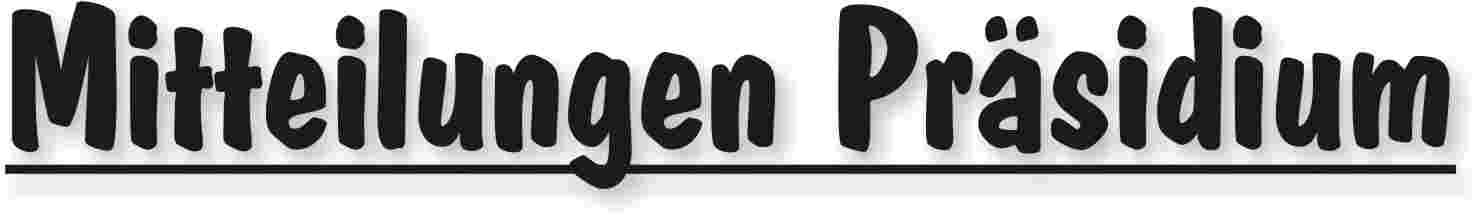 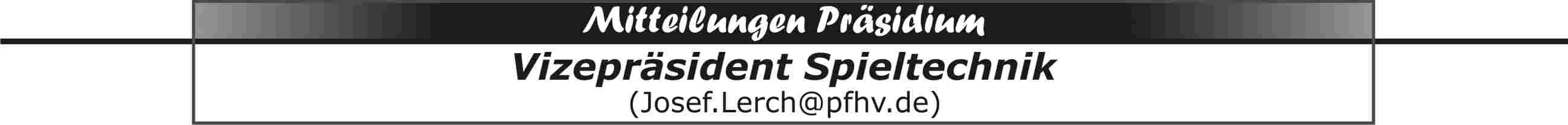 Termine23.3.2018: Meldungen zu den Jugendqualifikationsspielen des PfHV (Jugendbundesliga, -oberliga, -pfalzliga und evtl. –verbandsliga.31.3.2018: Meldung der Vereine an die Oberliga-RPS für die Jugendoberligen. SpielverlegungenAuf Vorschlag des Verbandsspielausschuss hat das Präsidium beschlossen, dass Spielverlegungen ab der Rückrunde ausnahmslos über das SIS-Vereinsweb zu beantragen und zu bearbeiten sind.  Jugend-Bundesliga m/wADer erste Entwurf der Durchführungsbestimmungen zur Qualifikation zu den Jugendbundesligen liegt mir inzwischen vor. Wer Interesse daran hat, kann sich bei mir melden, damit die Infos weitergeben kann. Bisher haben zwei Vereine die Informationen abgerufen.Neueinteilung einiger Jugendspielklassen zur Rückrunde 2017/18Die Kreisklassen der Altersklassen mC, mD, mE, wC, wD und wE wurden zur Rückrunde neu eingeteilt. Bei der Neueinteilung wurde Wert darauf gelegt, dass jede Mannschaft noch mindestens acht Spiele absolvieren darf, und in den unteren Klassen die Fahrtstrecken weitgehend erträglich bleiben.In Spielklassen in die Mannschaften aufgenommen wurden, die aus der Vorrunde keine Ergebnisse mitbringen, werden Vorrundenergebnisse nicht berücksichtigt.SIS ist zur Eingabe der Termine und Trikotfarben für die Vereine bis zum 5.1.2018 freigeschaltet. Bis dahin müssen alle Termine im SIS eingegeben sein. Danach ist eine Termineingabe durch die Vereine unwiderruflich nicht mehr möglich.    Bitte darauf achten, dass die Spielerkader mit den neuen Spielklassen verlinkt werden, dass die richtige Halle hinterlegt ist, und die Stützpunkttermine (dazu wurde der Saisonkalender am 9.12.2017 aktualisiert) beachtet werden.Außer an den im SIS hinterlegten Wochenenden kann auch an den Wochenenden 13./14.1., 10./11.2., 17./18.2. und 24./25.3.2018 gespielt werden, wenn der jeweilige Gegner damit einverstanden ist. Abweichungen von den vorgegebenen Wochenenden müssen mit dem jeweiligen Gegner vereinbart und dem Jugendwart Rolf Starker übermittelt werden. Ich weise auf Punkt 13 unserer Durchführungsbestimmungen hin. Danach sind Spielverlegungen am selben Tag auf Grund der Neueinteilung von Jugendklassen kostenfrei. Die neuen Anfangszeiten müssen jedoch rechtzeitig an den Jugendwart Rolf Starker zur Veröffentlichung gemeldet werden.  |Josef Lerch|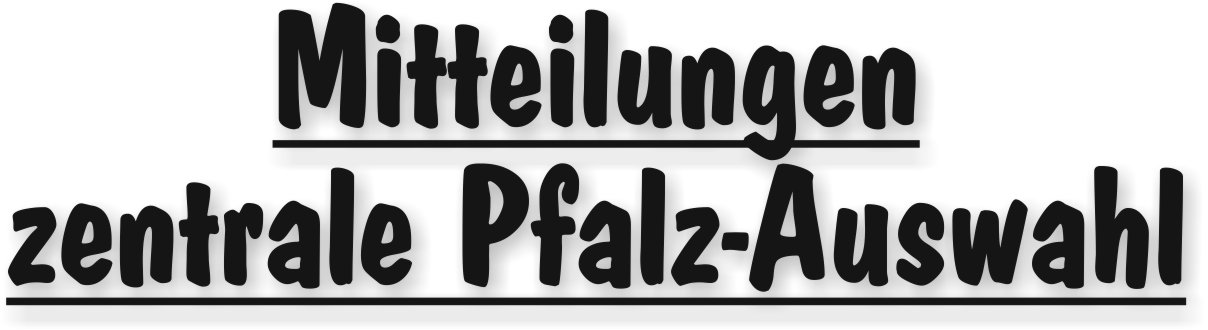 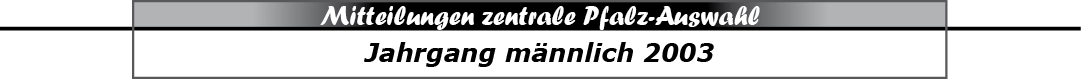 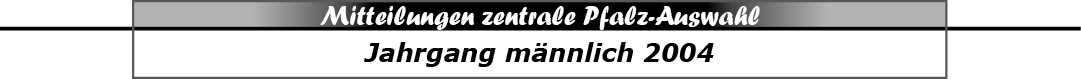 31. Dreikönigsturnier in AltlußheimAm kommenden Samstag, 06.01.2018, nehmen Spieler der Pfalzauswahljahrgänge 2003 und 2004 an dem traditionellen Dreikönigsturnier, ausgerichtet von der 
SG HORAN, in 
Altlußheim,Frankensporthalle teil.
Treffpunkt 12:30 Uhr umgezogen in der Frankensporthalle Altlußheim.
Turnierbeginn:				13:00 Uhr
erstes Spiel Pfalzauswahl:		13:24 UhrSiegerehrung: voraussichtlich:	gegen 17:00 Uhr
An dem Turnier nehmen folgende Spieler des Jahrgangs 2003 und 2004 teil:mJ Dansenb/Thaleischw:	Philipp Baro, Ben Kölsch, Tobias Kurz, Paul Rutz,
 					Aaron WinkelhoffTV Hochdorf:	Joshua Kontschak, Luca Metz, Finn Ochsenreither,
Sunny Kay Pfirrmann, Luca Provo
TSG Haßloch:			Lars Brosig, Nils KnöringerJSG Göllheim/Eisenberg:	Leon Boger, Tarek FranckTV Offenbach:			Andreas Benz, Tim HilzendegenTS Rodalben:			Jonas Eschbacher, Eric Zimmermann
JSG Mutterstadt/Ruchheim   Oliver Knapp
SG Ott/Bell/Kuh/Zeisk: 	Jonas JobBildungen von Fahrgemeinschaften wird vorausgesetzt.Rückfragen an:	Detlef  0171-3101289Spiele der Pfalzauswahl:Turnierbeginn:		13:00 Uhr
13:24 Uhr	Pfalz	1			-   Pfalz 214:00 Uhr  ASG Rot/Malsch 1	-   Pfalz 1
14:12 Uhr	Pfalz	2			-   HSG Dudenhofen/Schifferstadt14:36 Uhr	Pfalz 1			-   HSG Weinheim/Oberflockenbach15:00 Uhr	Pfalz 2			-   SG Horan15:12 Uhr	ASG Rot/Malsch 2	-   Pfalz 115:36 Uhr	ASG Rot/Malsch 1	-   Pfalz 215:48 Uhr	SG Horan			-   Pfalz 116:12 Uhr	Pfalz 2			-   HSG Weinheim/Oberflockenbach16:36 Uhr	Pfalz 1			-   HSG Dudenhofen/Schifferstadt16:48 Uhr	ASG Rot/Malsch 2	-   Pfalz 2|Rolf Starker|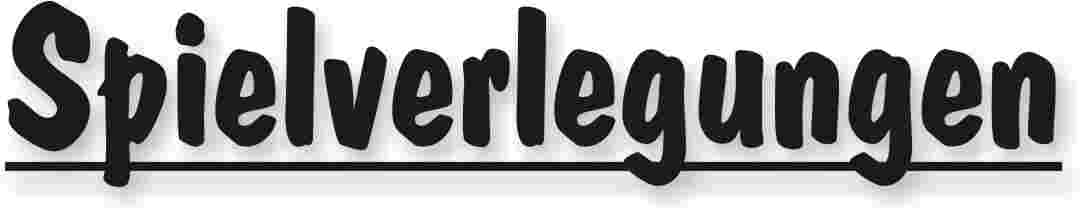 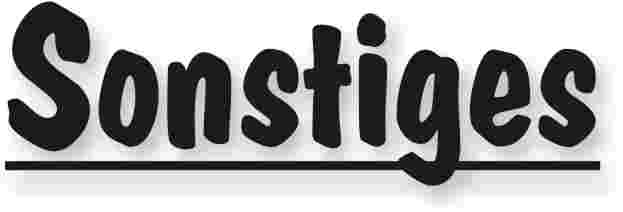 Gesucht: Stammzellspender für Alexander Badinger und andere
Sind Sie der genetische Zwilling von Alexander?Im Sommer 2017 erhielt Alexander Badinger die Nachricht, vor der sich alle fürchten: „Sie haben Krebs!“ Der 35-jährige Familienvater von zwei kleinen Mädchen aus Albersweiler ist an einem sehr seltenen und aggressiven Lymphdrüsenkrebs erkrankt und nur eine Stammzelltransplantation kann sein Leben noch retten. Einen passenden Familienspender gibt es leider nicht, Alexander ist auf einen freiwilligen fremden Stammzellspender angewiesen.Aus diesem Grund haben sich seine Familie, Freunde und Bekannte mit Unterstützung von Landrat Dietmar Seefeldt und des HSV Albersweiler entschlossen, eine Typisierungsaktion für Alexander und andere am
Sonntag, 21.01.2018,
von 11.00 Uhr - 17.00 Uhr,
in der Löwensteinhalle,
Kanskircher Straße in 76857 Albersweilerdurchzuführen. Jeder registrierte Spender erhöht die Chance einer Heilung. Auch viele andere Patienten sind auf solche Hilfe angewiesen und könnten womöglich durch Ihre Stammzellen gerettet werden!VORAUSSETZUNGEN FÜR DIE AUFNAHME: Gesunde junge Menschen zwischen 17 und 45 Jahren werden dazu aufgerufen, sich als freiwillige Stammzellspender registrieren zu lassen. Spender werden kann jeder Mensch, der gesund ist und an keiner chronischen Erkrankung (Herz, Lunge, Leber, Niere) leidet. Zur Aufnahme in die Spenderdatei ist neben der Entnahme einer zur Analyse der Gewebemerkmale erforderlichen kleinen Menge Blutes das schriftliche Einverständnis des Spenders erforderlich. Für eine möglichst rasche und fehlerfreie Aufnahme ihrer persönlichen Daten bitten wir Sie, Ihre Krankenkassenkarte zur Aktion mitzubringen.Wer bereits als Stammzellspender bereits registriert ist muss sich nicht nochmals typisieren lassen. Wer aus gesundheitlichen Gründen oder aus Altersgrüngründen als Spender nicht infrage kommt, kann mit einer Geldspende ganz wesentlich helfen, denn jede Typisierung eines neuen Stammzellspenders kostet blut.eV 40 Euro. Die Kosten für die Bestimmung der Gewebemerkmale im Labor müssen komplett durch Geldspenden finanziert werden. Weder Staat noch Krankenkassen bezuschussen die Erstaufnahme eines künftigen Stammzellspenders. Für Ihre Spende erhalten Sie selbstverständlich eine Spendenbescheinigung.Spendenkonto blut.eV: Sparkasse Südliche WeinstraßeIBAN: DE02 5485 0010 1700 2247 59    BIC: SOLADES1SUWHelfen Sie uns, unser großes Ziel zu erreichen jedem Patienten eine Chance auf Heilung zu geben!Für weitere Informationen und zur Registrierung als Stammzellspender besuchen Sie uns im Internet auf unserer Webseite www.blutev.de oder auf facebook, schreiben Sie ein E-Mail an info@blutev.de oder rufen Sie uns an unter 07244/6083-0.In der Zwischenzeit wurde von Blut e.V. die Typisierungsaktion auf der Homepage eingestellt:  https://www.blutev.de/familie-badinger-braucht-ihre-unterstuezung/?neuer-spendenanlass-5870 
  
Auf der Seite gibt es den Button zum Teilen auf Facebook, Twitter und E-Mail. Diesen können Sie gerne nutzen und vervielfältigen, sodass die Aktion möglichst viele Menschen erreicht. 
Über die Seite gelangt man auch direkt auf unser Spendenformular und kann sofort eine Spende tätigen.Allgemeine Informationen:Blutstammzellen retten Leben! Jedes Jahr erkranken in Deutschland nach Schätzung des Robert-Koch-Instituts Berlin rund 11.000 Menschen neu an Leukämie. Zwar haben sich bereits mehr als 30 Millionen Menschen in die weltweit vernetzten Spenderregister aufnehmen lassen, jedoch gibt es für jeden siebten Patienten noch immer keinen passenden Spender. Leukämie ist heilbar, wenn rechtzeitig der passende Spender gefunden wird.Bei der Typisierung werden aus einer geringen Menge Blut die Gewebemerkmale eines möglichen Spenders untersucht. Die Ergebnisse werden in anonymer Form von der Datenbank weltweit für Suchzentren zur Verfügung gestellt. Die Gewebeuntersuchung ist eine aufwendige molekulargenetische Untersuchung und kostet pro Spender 40 Euro.Eine Stammzell- oder Knochenmarkspende hat nichts mit dem Rückenmark zu tun!Eine Stammzellspende findet immer mit persönlicher Betreuung und einer umfassenden Aufklärung und Beratung durch die Ärzte statt.blut.eV (Bürger für Leukämie- und Tumorerkrankte),blut.eV, ist ein Verein, der sich seit 1995 aktiv für Menschen, die an Leukämie oder einer Tumorerkrankung leiden, einsetzt. Im Laufe der Vereinstätigkeit konnten über 97.500 neue Stammzellspender gewonnen, und daraus seit 2001 über 680 lebensrettende Stammzelltransplantationen ermöglicht werden. blut.eV ist enger Partner des Städtischen Klinikums Karlsruhe, sowie des Universitätsklinikums Heidelberg. Der Verein hat es sich zur Aufgabe gemacht, regional bestehende onkologische Versorgungslücken zu schließen und durch Aufklärung und Öffentlichkeitsarbeit für die Krankheit Krebs ein Forum zu schaffen.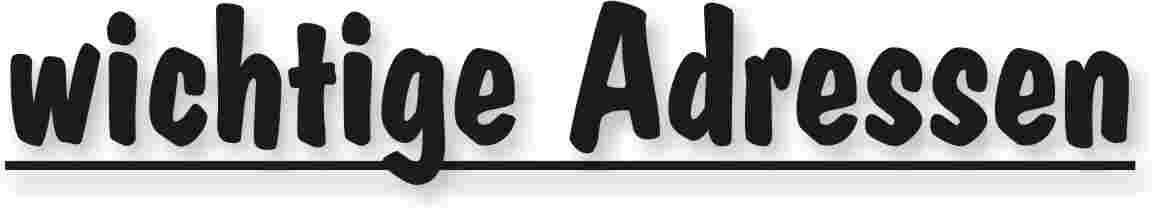 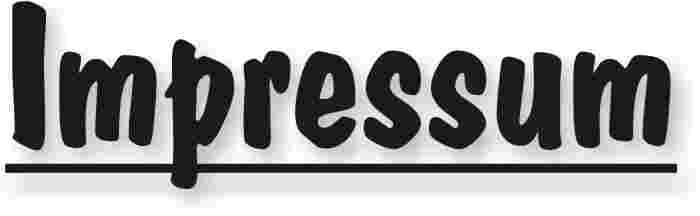 Veröffentlichung: Das Mitteilungsblatt (MB) des PfHV erscheint i.d.R. wöchentlich als online-Ausgabe. Die rechtsverbindliche Form ist das online-MB! Die gegen Aufpreis ggf. zusätzlich bestellten Print-MB sind ausschließlich ein Service. Folglich ist das Datum der online-Veröffentlichung (siehe Kopfzeile) ausschlaggebend. Das online-MB wird permanent als Download auf www.pfhv.de angeboten und satzungemäß zusätzlich versendet. Hierfür wird weiterhin der bekannte Newsletter verwendet. Achtung: Ob oder welche Adressen im Newslettersystem eingetragen werden, sprich wer das MB per Newsletter erhält, bestimmt eigenverantwortlich jeder Verein. Jeder Verein kann permanent beliebig viele E-Mail-Adressen eintragen und jederzeit wieder löschen. Den Newsletter finden Sie unter dem Direktlink: www.Newsletter.pfhv.de Verantwortung: Verantwortlich für die Zusammenstellung sind die Öffentlichkeitsbeauftragten des PfHV (Britta Scheydt  & Martin Thomas), für den Inhalt der jeweilige Unterzeichner / Autor. Kosten / Abonnement / Kündigung:Mitglieder sind (§ 6 Abs. 2 der Satzung) verpflichtet, das amtliche Mitteilungsblatt (MB) digital zu beziehen, also nicht mehr auf dem Postweg. Der Jahresbezugspreis für die online-Version beträgt pro Verein pauschal 50,00 € ohne MWSt.; es können beliebig viele Empfänger des digitalen MB ins Newslettersystem (www.Newsletter.pfhv.de) eingetragen werden. Die zusätzlich zum online-MB gegen Aufpreis bestellten Print-Exemplare können bis 15.05. zum 30.06. bzw. bis 15.11. zum 31.12. gekündigt werden. Redaktionsschluss / Meldestelle:Redaktionsschluss ist für E-Mails an die Öffentlichkeitsbeauftragten mittwochs um 17 Uhr, für Faxe/Anrufe/… an die Geschäftsstelle mittwochs um 9 Uhr. Die Öffentlichkeitsbeauftragten können nur Infos per E-Mail und in der Formatvorlage für das MB bearbeiten. Faxe/Anrufe/… bitte an die Geschäftsstelle. Bei Fragen: MBpfhv.de  oder  Geschaeftsstellepfhv.de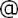 Haftungsausschluss:Bei Nichterscheinen infolge höherer Gewalt entfällt die Lieferpflicht und ein Anspruch auf Rückerstattung des Bezugspreises besteht nicht. 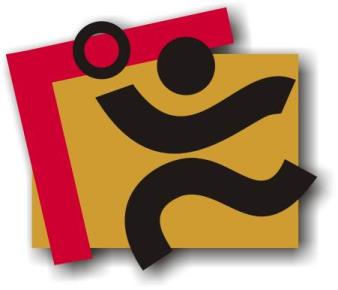 TerminkalenderSeite 3RechtsmittelbelehrungSeite 4Mitteilungen / Infos:Mitteilungen / Infos:Mitteilungen / Infos:Mitteilungen Präsidium Seite 5Mitteilungen Geschäftsstelle, Öffentlichkeitsbeauftragte-Mitteilungen Verwaltungssystem Phoenix II-Mitteilungen Passstelle-Mitteilungen allgemein -Mitteilungen Verbands- und Pfalzpokal -Mitteilungen Männer -Mitteilungen Frauen-Mitteilungen Pfalzgas-Cup-Mitteilungen männliche Jugend & Spielfeste-Mitteilungen weibliche Jugend-Mitteilungen Talentförderung Rheinland-Pfalz-Auswahl-Mitteilungen Talentförderung Pfalz-AuswahlSeite 6Mitteilungen Talentförderung Auswahlstützpunkte Pfalz-Mitteilungen Jugendsprecher-Mitteilungen Schiedsrichter & Zeitnehmer/Sekretär-Mitteilungen Spieltechnik-Urteile:Urteile:Urteile:VG- & VSG-Urteile-Instanzenbescheide: fehlende Spielausweise-Instanzenbescheide: Männer -Instanzenbescheide: Frauen-Instanzenbescheide: männliche Jugend & Spielfeste-Instanzenbescheide: weibliche Jugend-Instanzenbescheide: Schiedsrichter-Spielverlegungen Seite 8SonstigesSeite 9wichtige AdressenSeite 11ImpressumSeite 12TagDatumvonbisVeranstaltung (Pfälzer Handball-Verband)So07.01.18Auswahl (zentral): w2004 Turnier in Bad Rotenfels So14.01.1810:4516:00Auswahl: m2005 Training und Spielmaßnahme mit LV Hessen (LLZ Haßloch)Mo15.01.1817:3020:30Auswahl (zentral): w2005 Training in Haßloch (LLZ Haßloch)Sa20.01.189:0013:00PfHV-Auswahlstützpunkte männlich und weiblich (div. Orte, siehe Homepage)Mo22.01.1818:00Neujahrsempfang für PfHV-Mitarbeiter (LLZ Haßloch)Mo29.01.1817:3020:30Auswahl (zentral): w2005 Training in Haßloch (LLZ Haßloch)Mi31.01.1819:00Schiedsrichter-Halbzeitlehrgang für Einzel-SR (LLZ Haßloch)Sa03.02.189:0013:00PfHV-Auswahlstützpunkte männlich und weiblich (div. Orte, siehe Homepage)Mo05.02.1819:00Schiedsrichter-Halbzeitlehrgang für Gespanne (LLZ Haßloch)Mo12.02.1817:3020:30Auswahl (zentral): w2005 Training in Haßloch (LLZ Haßloch)Fr16.02.1818:3021:30Lehrgang für (neue) Trainer ohne Lizenz und Quereinsteiger (LLZ Haßloch)Sa17.02.189:0018:00Lehrgang für (neue) Trainer ohne Lizenz und Quereinsteiger (LLZ Haßloch)Sa17.02.189:0013:00PfHV-Auswahlstützpunkte männlich und weiblich (div. Orte, siehe Homepage)Sa17.02.189:00Schiedrichter-Halbzeitlehrgang Nachholtermin (LLZ Haßloch)So18.02.189:0018:00Lehrgang für (neue) Trainer ohne Lizenz und Quereinsteiger (LLZ Haßloch)Mo19.02.1817:3020:30Auswahl (zentral): w2004 Training in Haßloch (LLZ Haßloch)Mo26.02.1817:3020:30Auswahl (zentral): w2005 Training in Haßloch (LLZ Haßloch)Sa03.03.189:0013:00PfHV-Auswahlstützpunkte männlich und weiblich (div. Orte, siehe Homepage)Do08.03.1818:3021:30Jugendtrainer-Ausbildung 2018 (LL/ Haßloch)Fr09.03.1818:3021:30Jugendtrainer-Ausbildung 2018 (LL/ Haßloch)Sa10.03.189:0018:00Jugendtrainer-Ausbildung 2018 (LL/ Haßloch)So11.03.189:0018:00Jugendtrainer-Ausbildung 2018 (LL/ Haßloch)Mo12.03.1817:3020:30Auswahl (zentral): w2005 Training in Haßloch (LLZ Haßloch)Sa17.03.189:0018:00Jugendtrainer-Ausbildung 2018 (LL/ Haßloch)Sa17.03.189:0013:00PfHV-Auswahlstützpunkte männlich und weiblich (div. Orte, siehe Homepage)Mo19.03.1817:3020:30Auswahl (zentral): w2004 Training in Haßloch (LLZ Haßloch)Mi21.03.1818:00Info-Abend C-Trainer und Ehrenkodex (Mehrzweckraum Pfalzhalle)Fr30.03.18Feiertag in RLP: KarfreitagSo01.04.18Festtag: OstersonntagMo02.04.189:0018:00C-Trainer-Ausbildung 2018 (LLZ Haßloch)Di03.04.189:0018:00C-Trainer-Ausbildung 2018 (LLZ Haßloch)Mi04.04.189:0018:00C-Trainer-Ausbildung 2018 (LLZ Haßloch)Do05.04.189:0018:00C-Trainer-Ausbildung 2018 (LLZ Haßloch)Fr06.04.189:0018:00C-Trainer-Ausbildung 2018 (LLZ Haßloch)Sa07.04.189:0018:00C-Trainer-Ausbildung 2018 (LLZ Haßloch)Sa14.04.189:0018:00C-Trainer-Ausbildung 2018 (LLZ Haßloch)Geldstrafen, Gebühren, Unkosten aus diesem MBGeldstrafen, Gebühren und Unkosten aus Bescheiden/Urteilen aus diesem MB werden im Nachhinein vierteljährlich mit Rechnung angefordert. Aufgrund dieser MB-Veröffentlichung bitte -KEINE- Zahlung leisten!Alters-klasseStaffelSpiel-Nr.neu
Datumneu
Uhrzeitneu
HalleHeimGastGebühr für VereinGebühr
(A,B,...)FAKF2232 04418.02.1816:00015SG OBKZ 3HSG Landau-Land 2SG Ottersh.-Bellh.-Kuhardt-Zeisk.AmAJPLmA31007718.03.1814:00178HSG Lingenf/SchwegenhTV OffenbachOmAJPLmA31005906.03.1819:15196TG WaldseeHSG Lingenf/SchwegenhTG WaldseeAmBJBZmB132103107.12.1815:00140TuS NeuhofenmAB Eppst/Max-GrethenmAB Eppst/Max-GrethenBmBJPLMB32005025.02.1816:00097mABCD Kandel/HerxheimHSG Lingenfeld/SchwegenheimmABCD Kandel/HerxheimAmDJPLmD34006204.02.1814:30033HSG Dudenh/SchifferstTV HochdorfOmDJPLmD34006625.02.1815:00113TV EdigheimHSG Dudenh/SchifferstOmDJPLmD34005421.01.1813:30045TV EdigheimmJ Mundenh/RhghOmDJPLmD34005013.01.1814:00114mJ Mundenh/RhghTSG HaßlochOmDJPLmD34005904.02.1813:30113TV EdigheimTSG HaßlochOwAJPLwA41003727.01.1818:30020SV BornheimJSG 1.FC/TSG KL/WfbOwBJVLwB42105218.03.1812:00178HSG Lingenf/SchwegenhTSV KandelOwDJPLwD44004425.02.1812:300941.FCK/TSG KL/WaldfTSG FriesenheimOwDJPLwD44004604.03.1815:45176HSG Dudenh/SchifferstJSG Wörth/HagenbOFriedhelm Jakob(Präsident)Adolf Eiswirth(stellv. Präsident + Vizepräsident Finanzen)Siegmundweg 5, 67069 LudwigshafenE-Mail: Friedhelm.Jakobpfhv.deTel.: 0621 - 68585354Mobil: 0173 - 6075029Fax: 0621 - 68554107Schraudolphstr. 13, 67354 Römerberg E-Mail: Adolf.Eiswirthpfhv.deTel.:  06232 - 84945Fax:  06232 - 7359808Josef Lerch(Vizepräsident Spieltechnik)Manfred Köllermeyer(Vizepräsident Recht)Theodor-Heuss-Str. 17,  76877 Offenbach E-Mail: Josef.Lerchpfhv.deTel.:  06348 - 7100Mobil: 0170 - 7526586Fax:  06348 - 7846Mozartstr. 15, 66976 RodalbenE-Mail: Manfred.Koellermeyer@pfhv.deTel.: 06331-10286Mobil: 0176-55044051Fax: 06331-75544Christl Laubersheimer(Vizepräsidentin Jugend)N.N.(Vizepräsident Organisation)Im Kirchfeld 11, 67435 NeustadtE-Mail: Christl.Laubersheimerpfhv.deTel:  06327 - 9769877Fax: 06327 - 9769878Rainer Krebs(Vizepräsident Lehrwesen)Marcus Altmann(Schiedsrichterwart)Carl-Bosch-Str. 98,  67063 Ludwigshafen E-Mail: Marcus.Altmannpfhv.deMobil: 0173 - 2735857Norbert Diemer(Männerwart)Manfred Nöther(Frauenwart)Hinterstr. 92, 67245 LambsheimE-Mail: Norbert.Diemerpfhv.deTel:  06233 - 53131 Mobil: 0177 - 2360619Fax: 06233- 3534183 Im Vogelsang 75, 76829 LandauE-Mail: Manfred.Noetherpfhv.deTel.:  06341 - 83690Rolf Starker(Verbandsjugendwart männlich)Martina Benz(Verbandsjugendwartin weiblich)Kettelerstr. 7, 67165 WaldseeE-Mail: Rolf.Starkerpfhv.deTel:  06236 - 415318Fax: 06236 - 415319Birnbaumweg 1, 76756 BellheimE-Mail: Martina.Benzpfhv.deMobil: 0177-3312712Sandra Hagedorn(Geschäftsstelle)Ewald Brenner(Passstelle)Pfälzer Handball-VerbandAm Pfalzplatz 11, 67454 HaßlochE-Mail: Geschaeftsstellepfhv.deTel.: 06324 - 981068Fax: 06324 - 82291Weinbietstr. 9, 67259 HeuchelheimE-Mail: Ewald.Brennerpfhv.deTel.: 06238 - 929219Mobil: 0171 - 4753334Fax: 06238 - 4529